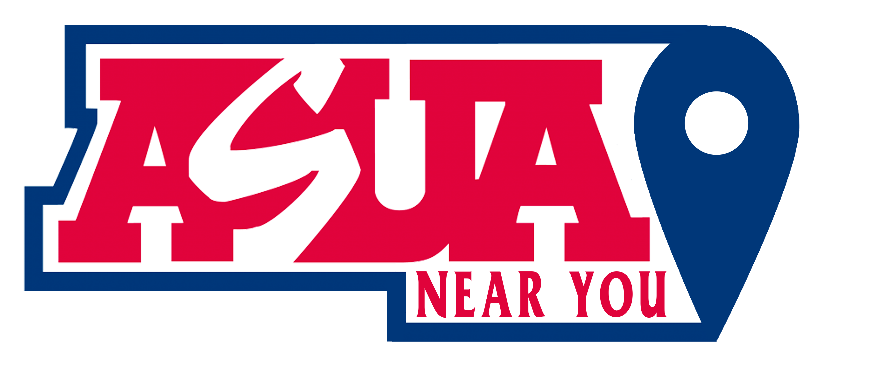 Meeting Agenda 12/02/2022Date: 12/02/2022
Time: 9-10AM (AZ time)
Zoom Meeting ID: 885 9537 8691Roll Call:Kellie Kirsch – President
Madzy LaMonica – AVP
Carmin Chan 
Joseph Trombecky – EVP
Emily Zgurich – Administrative Assistant
Heidi HopkinsApproval Of Minutes: November 18th, 2022Meeting Agenda:Constitution and By-Laws ReviewOtherNotes/Action Items: